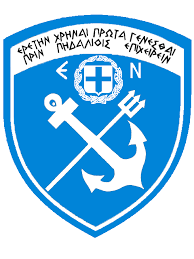 ΑΕΝ ΑΣΠΡΟΠΥΡΓΟΥΣΧΟΛΗ ΠΛΟΙΑΡΧΩΝISM CODE ΕρωτήσειςΟ ISM (International Safety Management) Code έχει ως βάση τη δημιουργία και να θέσει σε λειτουργία ένα σύστημα ασφαλούς διαχείρισης ενός πλοίουΣΩΣΤΟΛΑΘΟΣΤο σύστημα λειτουργεί εφόσον οι διαχειριστικές ατέλειες εντοπίζονται εγκαίρως, αναφέρονται εγγράφως και αντιμετωπίζονται εντός εύλογου διαστήματοςδεν εντοπίζονται εγκαίρως, αναφέρονται εγγράφως και αντιμετωπίζονται εντός εύλογου διαστήματοςεντοπίζονται εγκαίρως, δεν αναφέρονται εγγράφως και αντιμετωπίζονται εντός εύλογου διαστήματος  Να γράψετε 3 άρθρα που περιλαμβάνει η ισχύουσα συνθήκη SOLAS ............................................................................................................  Ο Διεθνής Κώδικας Ασφαλούς Διαχείρισης (ISM Code) αποτελεί το βασικότερο εργαλείο για την αναβάθμιση της ασφάλειας των πλοίων τα οποία με βάση μια προβλεπόμενη διαδικασία, πιστοποιούνται σύμφωνα μ’ αυτόν και συνιστά, έναν από τους βασικούς πυλώνες για τη λεγόμενη  ποιοτική ναυτιλίαποσοτική ναυτιλίαμεταβαλλόμενη Να αναφέρετε 3 διαφορετικούς τύπους ατυχημάτων..................................................................................................................Ναι ορίσθετε πέντε κατηγορίες θαλάσσιας ρύπανσης............................................................................................................................................................................................Ο Κώδικας ISM αποτελείται από 12 κεφάλαια13 κεφάλαια14 κεφάλαιαΟ σκοπός του ISM αναφέρεται στην πρώτη παράγραφο του προοιμίου και είναι η καθιέρωση ενός διεθνούς προτύπου που θα ασχολείται με την ασφαλή διαχείριση και λειτουργία των πλοίων, αλλά χωρίς την πρόληψη της ρύπανσης του θαλάσσιου περιβάλλοντος.ΣΩΣΤΟΛΑΘΟΣ Κώδικας περιλαμβάνει και στόχους που αναφέρονται στην ασφαλή διαχείριση της εταιρείας, οι οποίοι συνοψίζονται στα εξής: την παροχή λειτουργικών πρακτικών σε ένα ασφαλές εργασιακό περιβάλλον & την καθιέρωση μέτρων για όλους τους αναγνωρισμένους κινδύνουςτην παροχή λειτουργικών πρακτικών σε ένα ασφαλές εργασιακό περιβάλλον & την τήρηση σωστών δρομολογίων των πλοίων την παροχή λειτουργικών πρακτικών σε ένα ασφαλές εργασιακό περιβάλλον & την τήρηση ωραρίου εργαζομένων του πλοίου   Ο Κώδικας ISM είναι εφαρμόσιμος σε όλα τα πλοία. ΣΩΣΤΟΛΑΘΟΣ Να γράψετε πέντε πολιτικές ασφάλειας και προστασίας του περιβάλλοντος............................................................................................................................................................................................... Ο πλοίαρχος είναι υπέυθυνος για την υλοποίηση της πολιτικής της εταιρείας σε θέματα ασφάλειας και προστασίας θαλάσσιου περιβάλλοντος.ΣΩΣΤΟΛΑΘΟΣ  Ο πλοίαρχος δεν είναι υπέυθυνος για την υλοποίηση της πολιτικής της εταιρείας σε θέματα ασφάλειας και προστασίας θαλάσσιου περιβάλλοντος.ΣΩΣΤΟΛΑΘΟΣ Ο πλοίαρχος είναι υπεύθυνος για την ενεργοποίηση του πληρώματος αλλά όχι για την έκδοση διαταγών και οδηγιών διότι οι οδηγίες βρίσκονται στον ISM CODE.ΣΩΣΤΟΛΑΘΟΣ  Η εταιρεία πρέπει να διαθέτει έγγραφα στοιχεία, που να τεκμηριώνουν ότι οι πλοίαρχοι των πλοίων της, οι αξιωματικοί και το πλήρωμα έχουν τα κατάλληλα προσόντα?ΝΑΙΟΧΙ Η εταιρεία πρέπει να καθιερώσει έγγραφες διαδικασίες για τον τρόπο επιθεώρησης και συντήρησης των πλοίων και του εξοπλισμού, σύμφωνα με τις απαιτήσεις των κανονισμών.ΝΑΙΟΧΙ  Όλα τα έγγραφα και τα στοιχεία που θα χρησιμοποιηθούν από την εταιρεία για να περιγράψουν όλους τους τομείς του Σ.Α.Δ, θα πρέπει να ενσωματωθούν σε δύο βασικά εγχειρίδια: το Εγχειρίδιο Ασφαλούς Διαχείρισης της Εταιρείας και το Εγχειρίδιο Ασφαλούς Διαχείρισης μισθοδοσίας εργαζομένων. το Εγχειρίδιο Ασφαλούς Διαχείρισης της Εταιρείας και το Εγχειρίδιο Ασφαλούς διαχείρισης του πλοίου. το Εγχειρίδιο Ασφαλούς Διαχείρισης της Εταιρείας και το Εγχειρίδιο Ασφαλούς Διαχείρισης των εργαζομένων.   Η εταιρεία δεν είναι υπέυθυνη για εσωτερικούς ελέγχους στα γραφεία και στα πλοία της όσον αφορά στην ασφάλεια και την προστασία του περιβάλλοντος.ΝΑΙΟΧΙ  Η πιστοποίηση τόσο του πλοίου όσο και της διαχειρίστριας εταιρείας γίνεται από τις Αρχές της Σημαίας.ΣΩΣΤΟΛΑΘΟΣΗ πιστοποίηση τόσο του πλοίου όσο και της διαχειρίστριας εταιρείας γίνεται από την κυβέρνηση συμβαλλόμενου κράτους κατόπιν αίτησης της αρχής της σημαίας.ΣΩΣΤΟΛΑΘΟΣ